ANNEE 2021–2022 - EPS
AP – EPS  = enseignement OBLIGATOIREAP – EPS  = enseignement OBLIGATOIRE
Ressources
-  CPC en charge des missions EPS – CPD EPS
 - Site à consulter : 
                     http://eps21.ac-dijon.fr/
       
Programmation d'école en EPS
A élaborer en équipe pédagogique pour :- respect horaires : 108h année- déployer les 4 champs d'apprentissage- recours à IETS Accompagnement par CPC en charge des missions EPS

PARCOURS EDUCATIF DE SANTE (PES)Circulaire n°2016-008 
du 28-01- 2016
- de la maternelle au lycée- 3 axes : Prévention /Education / Protection- Mise en œuvrehttps://eduscol.education.fr/cid105644/le-parcours-educatif-sante.html      Priorité Nationale 
SAVOIR NAGER
AISANCE AQUATIQUECirculaire n°2017-127du 22-08-2017BO du 1er juillet 2021
Circulaire du 23-6-2021
Sport-Education
L'apprentissage commence dès le cycle 1Objectif :1. obtention du test d'aisance aquatique2. obtention ASSN (attestation savoir nager)Mise en œuvre - Si possibilité (piscine à proximité) : >> enseignement obligatoire en cycle 3 (CM1 et CM2) >> encourager la fréquentation des classes maternelles - validation des compétences :  tests départementaux (livret) 
- résultats ASSN à transmettre au CPCInformation et formationSessions d'information et d'agréments parents bénévoles organisées par CPC : faire remonter les demandesPlan Aisance Aquatique pour les enfants de 3 à 6 ansJournées de formation départementales : 5 sessions
Autres dispositifs
nationaux
SAVOIR ROULER
BO du 1er juillet 2021
Circulaire du 23-6-2021
Sport-Education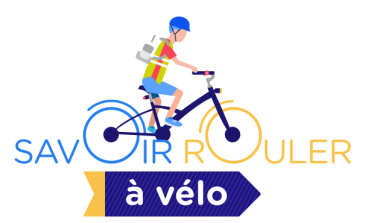 
GENERATION 2024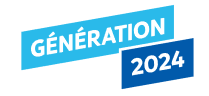 30mn APQ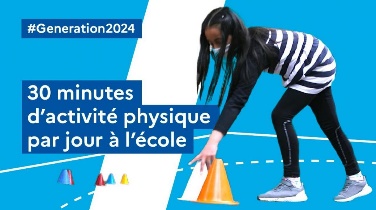 Savoir RoulerPermettre aux enfants de 6 à 11 ans de : * devenir autonome à vélo* pratiquer quotidiennement une activité physique* se déplacer de manière écologique et économique3 blocs : savoir pédaler / savoir rouler / savoir circuler Projets sécurité routière : subventions possibles https://eduscol.education.fr/education-securite-routiere/spip.php?page=article&id_article=447Journées de formation départementales : 3 journées en septembre
Génération 2024 (labellisation)Mission :Développer les passerelles entre le monde scolaire et le mouvement sportif pour encourager la pratique physique et sportive des jeunes.- 1 école labellisée sur le 21 (Cité Verte Seurre)- Candidature pour labellisation (cahier des charges)- Engagement à long terme (3 ans minimum) - Affiliation USEP obligatoire
 - Projets  sportifs : avec clubs  -  participation à des évènements - accueil sportifs de haut niveau - Projet culturel : le pentathlon des Arts (en lien avec le PEAC)http://www.ac-dijon.fr/cid134395/label-generation-2024.html30 mn d’activité physique quotidienneMission : Assurer 30 mn d’activité physique par jour à chaque enfant en complément des horaires EPS pour sa santé et son bien-être.https://generation.paris2024.org/30-dactivite-physique-quotidienneFOOT A L'ECOLE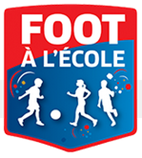 - Projet sportif (1 cycle football - arbitrage)- Projet culturel (production artistique en lien avec le thème " Foot d'Europe"https://footalecole.fff.fr/fr/Intervenants extérieurs en EPS (IETS)Circulaire n° 2017-116 du 6-10-2017Circulaire départementalesite eprim 21Règlementation : note départementale IETS (site eps21)- dossier de demande sur la base d'un projet pédagogique- dossier incomplet non traité- délais à respecterCo-intervention à mettre en œuvreEvaluation à effectuerCas particuliers : stagiaires en formation -- Conventions de partenariat
- Etudiants STAPS & stagiaires BPJEPS ou DEJEPSSorties scolairesCirculaire départementalesite eprim 21
Règlementation : note départementale sur site de la DSDENSe rapprocher du CPC en charge des missions EPS si activités physiquesRencontres EPS
Rencontres sportivesNote départementale sur les rencontres (cf. site eps21)- Rencontre EPS :  interclasses ou inter-écoles (sans partenaire) 
  >> autorisée par le directeur d'école  >> organisée par enseignants 
  >> coordonnée par CPC- Rencontre sportive : avec partenaire extérieur à l'école (USEP, club, collectivité...)  >> autorisation du directeur  >> organisateur responsable  >> signature convention avec l'USEP  >> aide possible du CPC